STATE OF CALIFORNIA	GAVIN NEWSOM, GovernorCALIFORNIA STATE LANDS COMMISSION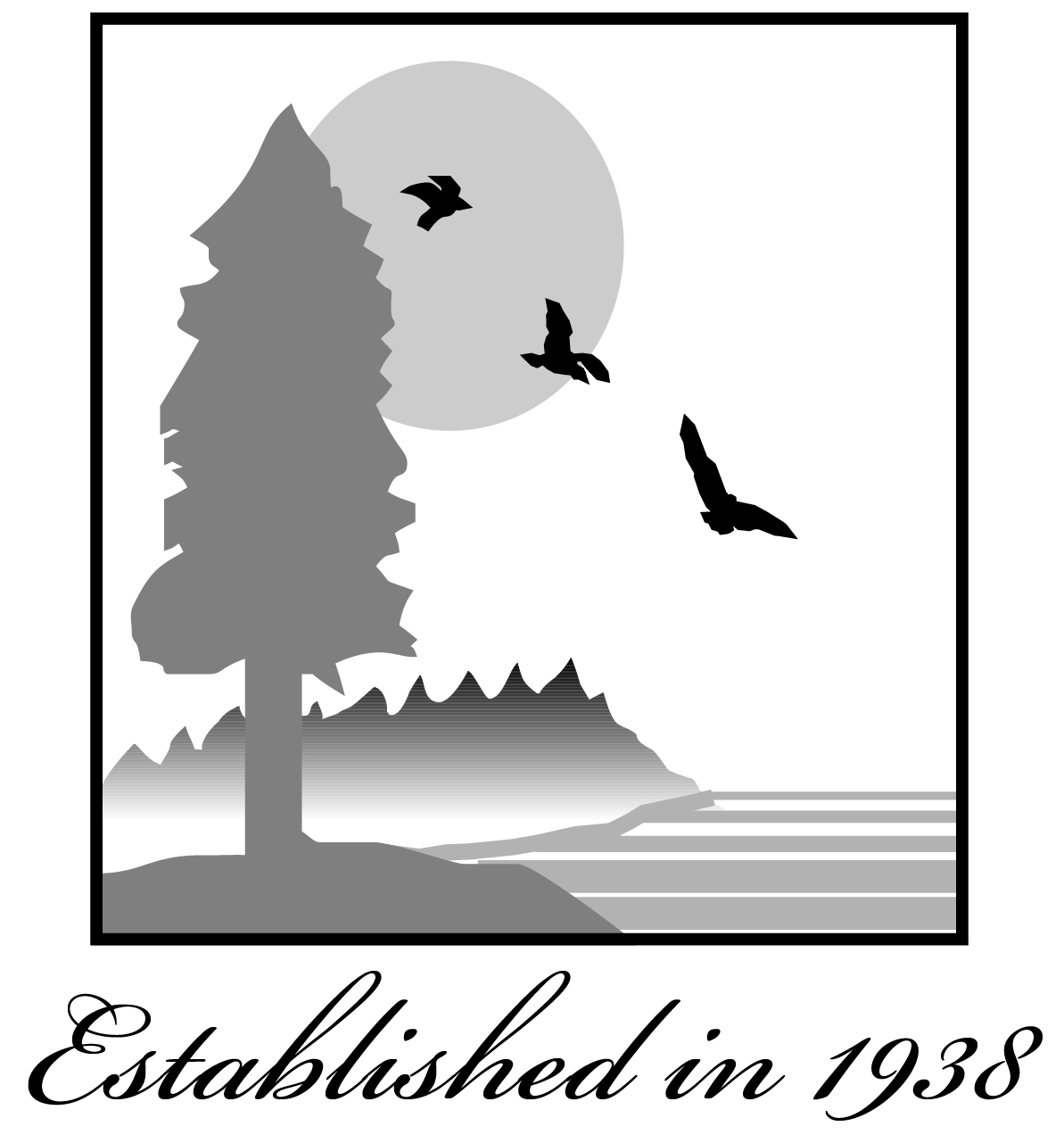 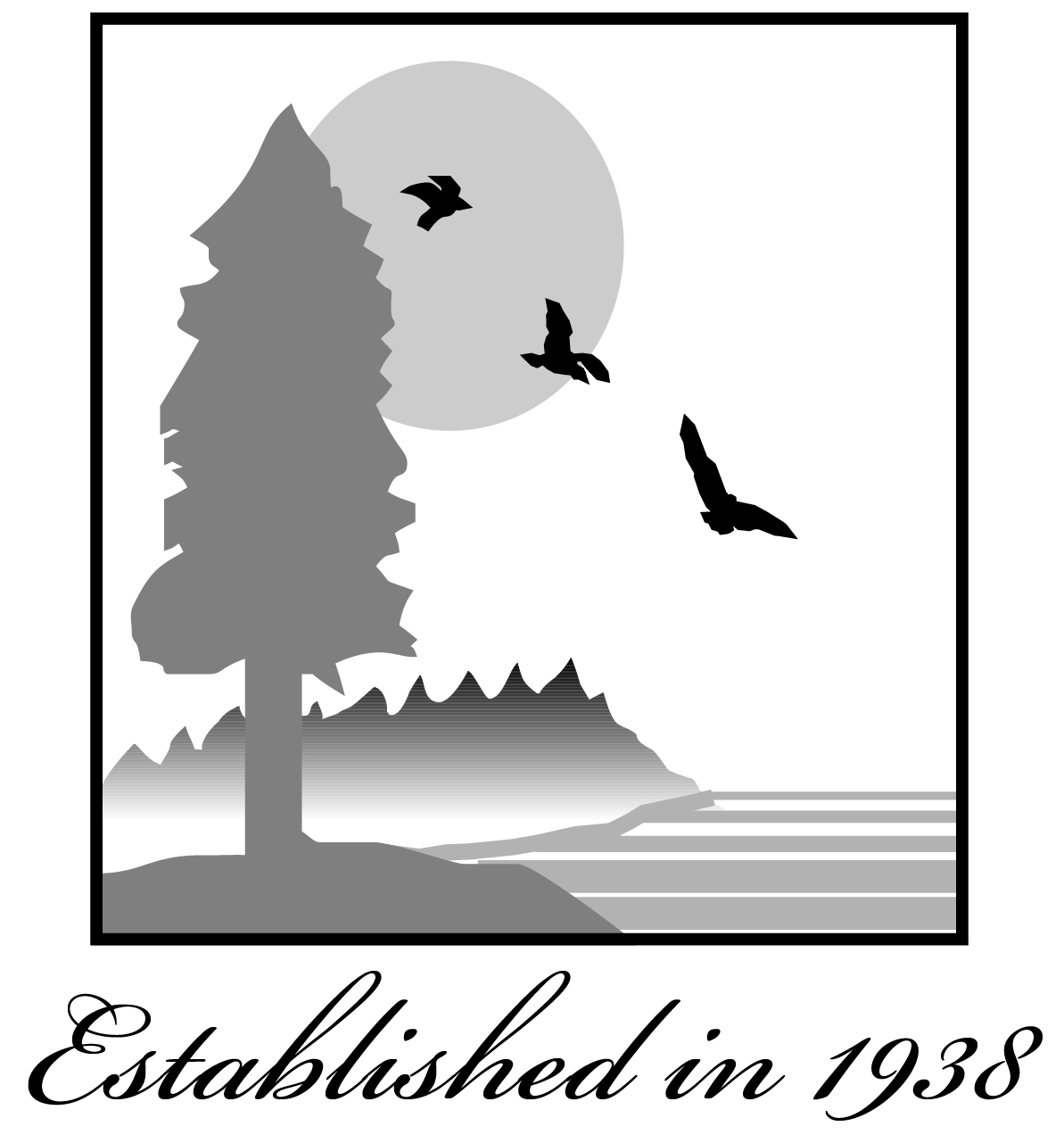 100 Howe Avenue, Suite 100-SouthSacramento, CA  95825-8202Contact Phone: (916) 574-1890                                                                         NOTICE OF EXEMPTION                                       File Ref: Lease 8982; A3343Item: 10 Title:   Issuance of a General Lease – Recreational Use – Lease 8982Location:  Sovereign land in Lake Tahoe, adjacent to 8319 Meeks Bay Avenue, near Meeks Bay, El Dorado.Description:  Authorize issuance of a General Lease – Recreational Use beginning June 23, 2022, for a term of 10 years, for the use and maintenance of a pier and two mooring buoys.Name of Approving Public Agency:  California State Lands CommissionName of Proponent (Person or Agency):  Barry L. Ludwig and Jenny S. Ludwig, Trustees of the Ludwig 1990 Revocable Trust dated November 9, 1990Exempt Status: [√] Categorical Exemption:  CLASS 1, EXISTING FACILITIES (Cal. Code Regs., tit. 2, § 2905, subd. (a)(2)) Reasons for exemption: Issuance of a 10-year General Lease – Recreational Use for the above-mentioned structure(s) will not cause a physical change in the environment and will not change existing activities in the area. There is no reasonable possibility that the activity will have a significant effect on the environment due to unusual circumstances. Therefore, the project will not have a significant effect on the environment and the above categorical exemption(s) apply(ies).DATE RECEIVED FOR FILING AND POSTING BY THEGOVERNOR’S OFFICE OF PLANNING AND RESEARCH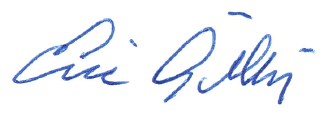 							 ERIC GILLIES, Assistant Chief							 Environmental Planning and Management DivisionContact Person:  Christine Day (916) 574-1900